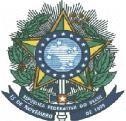 MINISTÉRIO DA EDUCAÇÃOSecretaria de Educação Profissional e Tecnológica Instituto Federal de Educação, Ciência e Tecnologia do AmazonasCONSELHO SUPERIORANEXO II - TERMO DE ACEITE DO ORIENTADORAo Setor responsável pelo estágio no campus,Eu professor (a),		, aceito orientar o (a) discente (a)				do curso	série/módulo		na realização do Projeto de Conclusão de Curso Técnico - PCCT. 	,	de	de	.Assinatura do Orientador